	           OILFIELDS            		HIGHSCHOOL VARSITY GIRLS BASKETBALL TOURNAMENT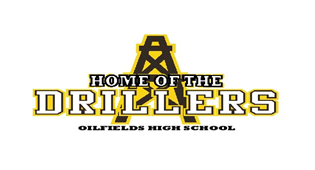 January 29th & 30th, 2016OILFIELDS SCHOOLBLACK DIAMOND, ALBERTAALL TEAMS GUARANTEED 3 GAMESCONCESSION AVAILABLETEAM AWARDSCARDED OFFICIALS USED FOR ALL GAMES$325 ENTRY FEEteam Accommodations Available and Close ByIf you are interested in attending, please contact me by fax or by email ASAP.  Entry will be on a first come basisLeigh BretzlaffOilfields High School athletic DirectorPhone (403) 938-4973Fax (403) 933-4988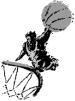 Email: bretzlaffl@fsd38.ab.ca